Interessentenformular Ihr Kontakt zu uns:       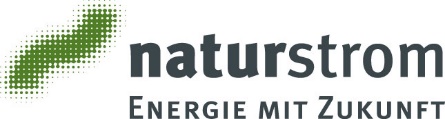 Per Post:	NATURSTROM XL, Büro Oldenburg, Friederikenstr. 4, 26135 OldenburgAnsprechpartner: Rodion Rabe; Jens HallerstedePer Fax:		0441-219859-99Per E-Mail:	kirche@naturstrom.deTelefon:		0441-219859-0PostanschriftAnsprechpartnerTelefonnummerE-Mail-AdresseWir bitten um ein Angebot über Stromlieferung auf Grundlage der Rahmenvereinbarung mit den Bayerischen (Erz-) DiözesenWir legen bei:Vollständige letzte Strom-Jahresrechnung für jede AbnahmestelleInsgesamt_________ StückMit freundlichen Grüßen___________________________		                         	___________________________Unterschrift						DatumSitz der GesellschaftHandelsregisterBankverbindungGeschäftsführerNaturStrom XL GmbHHRB 66665GLS Gemeinschaftsbank eG BochumOliver HummelParsevalstraße 11Amtsgericht DüsseldorfBIC GENODEM1GLSDr. Kirsten Nölke40468 DüsseldorfUSt-IdentifikationsnummerIBAN DE02 4306 0967 4052 1716 11DE812576611Gläubiger-ID DE35ZZZ00000028730